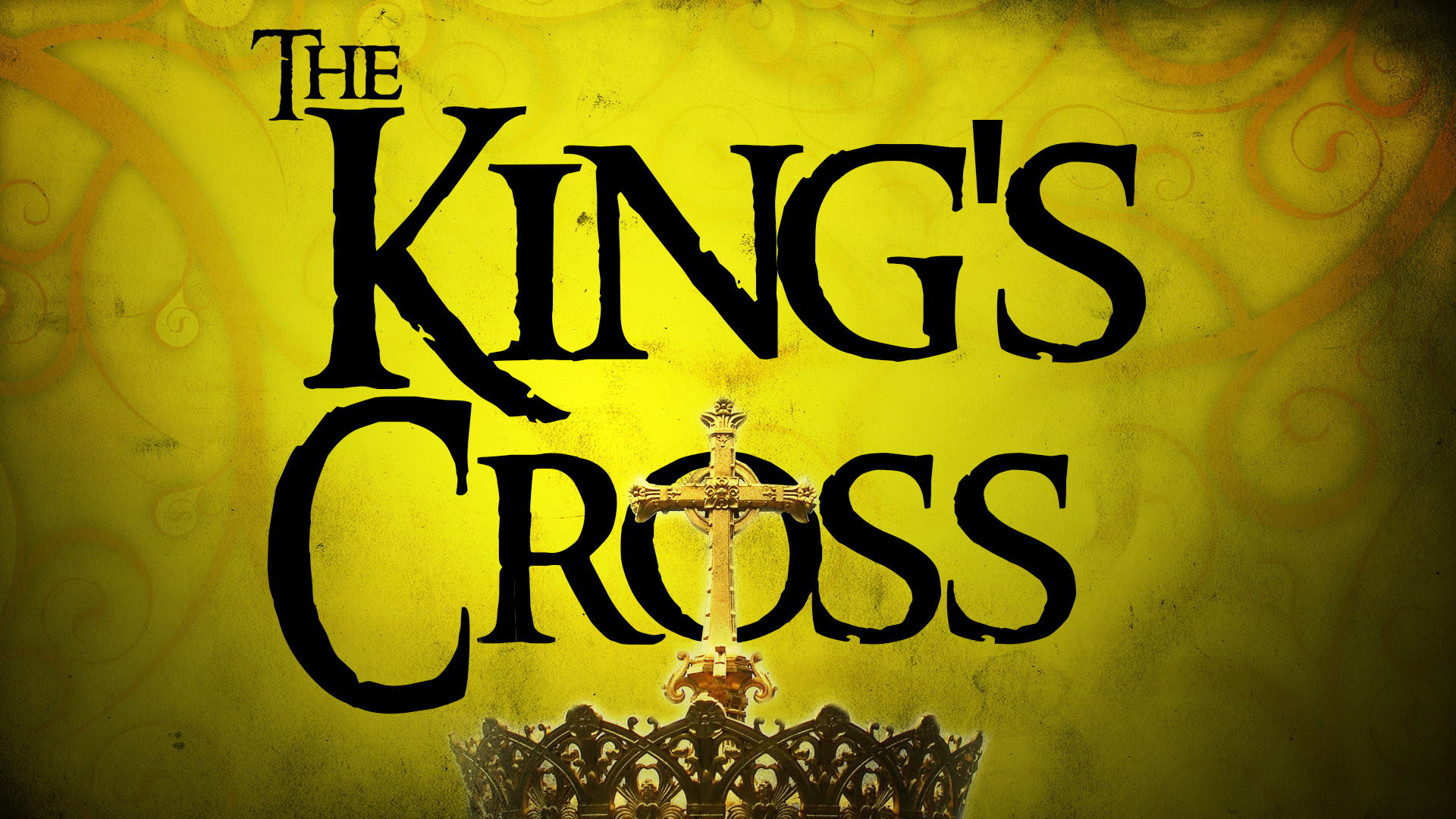 The King’s Exaltation | Philippians 2:5-11Pastor Bill Curtis | April 16, 2017Sermon NotesThe King’s exaltation reveals ______ position. v. 9-11The King’s exaltation reveals ______ position. v. 10aJourney Group QuestionsRead Philippians 2:5-11. Last week we emphasized the posture of humility. We learned that Christ’s humility glorified the Father. In return we see that the Father exalted Christ. In what ways does the Apostle Paul describe Christ’s exaltation?Read Ephesians 1:3-14. In this text Paul connects the glorious inheritance of the Christian directly to the work of Christ. Christ’s exaltation reveals our position.What are some of the descriptors (e.g. holy, blameless) that Paul uses in this text to describe the position/inheritance of the Christian? What is the significance of each of these?Consider any descriptors that were presented in the sermon on Sunday. What is the significance of each of these?Formulate these descriptors into a personal statement celebrating what your identity is (or can be) as one in Christ.Why is it important for the Christian to recognize these realities concerning his/her position in Christ in order to live a Christ-honoring life every day?We often hear the five solas of the Reformation condensed into a sentence like this, “We are saved by grace alone, through faith alone in Christ alone, as recorded in Scripture alone, for God’s glory alone.” In what ways do these texts from Philippians and Ephesians remind us that salvation is a gift from God?Write down a 1-2 sentence prayer of gratitude, acknowledging the significance of Christ’s work and thanking God for the inheritance you have received in Christ.Worship
RememberPassionHe Has WonVertical Church BandWhat A Beautiful NameHillsong WorshipSaviour KingHillsong WorshipVictoriousThird Day